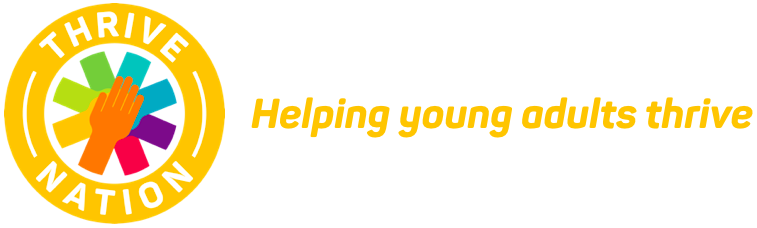 PRACTICUM CALL WITH YOUR THRIVE COACH30 min What is going on for you in relation to the coaching   	Probing questions:  What is working?  What do you want help with?  How comfortable are you with tools? .  15 minutes You coach me Using Antenna & Hypothesis OR a tool you want to practice, The THRIVE Coach will present you with a real issue and you will coach them through it.15 Minute Debrief  	What do you felt went well, what questions or concerns do you have?  Your THRIVE Coach will then offer you feedback.